To be sold on AuctionsPlus Friday 29th May 2015A/c Paraway Past Company Borambil Condobolin188 Angus Heifers Aug/Sept 2013 dropWattletop BldComprising: 166 scanned Blue Tag22 scanned Red Tagto Door key Wagyu Bulls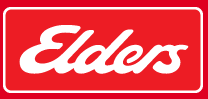 Contact: Greg Roberts 0439 655784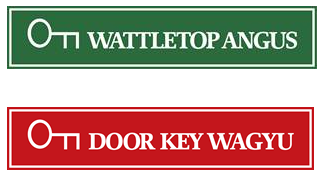 